VAI ALLA PAGINA  >>  https://www.mulino.it/aulaweb/risorse/09579/stud/VAI AGLI ESERCIZI  >>  https://www.mulino.it/aulaweb/risorse/09579/stud/eserc01.htm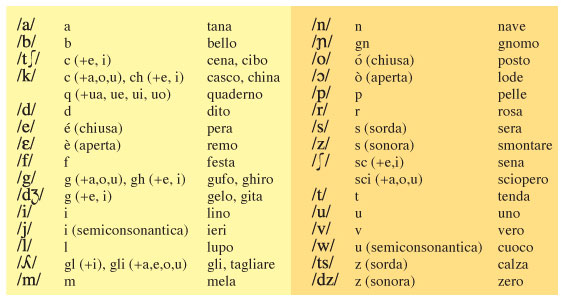 Tabella tratta da: https://it.wikipedia.org/wiki/Aiuto:IPA_per_l%27italiano